فعالية : أنا, أنت وصورة.الأهداف: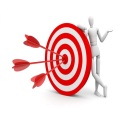 لتعارف افراد المجموعة على بعضهم  البعض باستعمال ادوات معاصرة (هاتف)الفئة المستهدَفة: 15-18 (يمكن لفئات اصغر سنا بشرط أن يكون لديهم هاتف نقال)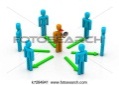 المدة الزمنية: 45 دقيقة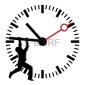 المواد اللازمة: هواتف أفراد المجموعة, شاشة لعرض صور 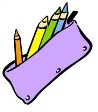 سير الفعالية: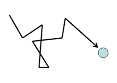 المرحلة الأولى: يتم تقسيم المجموعة الكبيرة إلى أزواج, على كل زوج أن يجلسوا متقابلين والتعرف احدهم على الآخر حول مواضيع مختلفة, مثال: (هوايات, موسيقى, عائلة, أصدقاء) لمدة خمس إلى سبع دقائق.المرحلة الثانية: على كل زوج أن يخرجوا لإرجاء الغرفة والمكان  ( ممنوع الابتعاد كثيرا عن المكان) وذلك لالتقاط صورة معينة التي تعبر عن شيء مشترك بين الزوج ( ممنوع تصوير صورة سلفي )  حتى 15 دقيقة.المرحلة الثالثة:يقوم كل زوج بأرسال الصورة التي التقطوها إلى واتساب المرشد الذي بدوره يقوم بعرض الصور, من الممكن أن يحاولوا أفراد المجموعة التخمين لأي زوج تعود الصورة. ومن ثم يقف الزوج ويقومون بشرح اختيارهم للصورة ولماذا هي تعتبر مشتركة لهم.تلخيص:كيف شعروا خلال الفعالية, هل كانت هناك صعوبة باختيار فحوى الصورة التي اخترتموها, ماذا اكتشفتم عن شريككم في الفعالية.